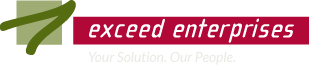 VOLUNTEER APPLICATIONName: _________________________________________________________________ Date Applying: _________________                    (Last)                                           (First)                                       (Middle)Mailing Address: ____________________________________City_________________ State______ Zip__________ 	Email: __________________ DOB ___________________ Phone/Cell #: __________________________________________Please check all Volunteer opportunities in which you are interested: (Times vary depending on volunteer opportunities if there is not a time next to a volunteer area you will be informed of times by that coordinator)  ___ Auditing (8am-4pm)                                                              ___*Paths 2 PDX (9-2PM)    ___Business Development                                                        ___ *Community Inclusion Upskills Program (9 am-2pm) ___ Business Operations                                                            ___ *Drive         ___Finance                                                                                    ___*Job Coaching ___Fundraising                                                                             ___* 1:1 Community Inclusion Activity                                                                                             ___ Grant Writing                                                                        ___*Training/Education (9am-1pm)                                                 ___ Guest Speaker                                                                             (Volunteer opportunities that have a * next to them will need a                                                                                                                 criminal background check; at Exceed’s expense as required by the Oregon ___Handyman                                                                                     administrative code and Exceed's service contract)                                                                                                                                                                                                                                                                                                                                                                        ___Landscaping (Mallard or CELC)                                                         ____Office/Admin. Help                                                  ___Public Relations/ Marketing ___ Technology What days do you prefer?Mon.                  Tues.                Wed.                Thurs.                     Fri.                       Sat.                    Sun.     When would you be available to start volunteering?  Special Skills or Qualifications:Please share any special skills and qualifications you have acquired from employment, previous volunteer work, or other activities, including hobbies or sports (i.e. fluency in a language other than English, computer skills, fundraising skills, art or music skills, level of ASL class last completed, etc.) which you would use as a volunteer.Emergency Contact Person:Name: ______________________________________ Relationship: _________________________________ 	    Address: _____________________________________ Phone/Cell: __________________________________Have you ever been convicted of or pled no contest to a felony?   Yes ___     No ___If yes, please explain:By submitting this application, I verify that the above information is accurate to the best of my knowledge. I give permission to Exceed Enterprises to conduct a reference and criminal background check, as required for service. I also give permission to the holder of any such information to release to Exceed Enterprises. I understand that any misrepresentation or omissions on this application may be considered sufficient cause for rejection of this application. By signing this form, I agree that the statements and conditions above are true and correct.Print Name: __________________________________________________	Signature: ____________________________________________________ Date: ________________________ Parent/guardian of a minor:Print Name: _______________________________________________________ 	Signature: _________________________________________________________ Date: __________________ How did you hear about our volunteer program? Do you know of someone who would be interested in volunteering for our company?Thank you for completing this application and for your interest in Exceed Enterprises. If you would like further information on Exceed or our other programs, please go to www.exceedpdx.com.  Please return volunteer application to: Gina Leatherwood, Recruitment Specialist Exceed Enterprises5285 S.E Mallard WayMilwaukie, OR 97222Phone: 503-652-9036 Fax: 503-652-0458   ginal@exceedpdx.comRev. 2/16, 4/12, 10/17, 8/21